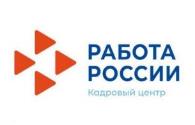 Информация об условиях доступности для граждан с ограниченными возможностями здоровья (ОВЗ) предоставляемых услугСодержание:1.Общие сведения2.Информация о предоставляемых услугах3.Порядок получения услуг4.Схема движения от ближайшей остановки5.Информация о санитарно-гигиеническом помещении6.Памятка для граждан с ОВЗ и других маломобильных групп населения по вопросам получения услуг и помощи со стороны персонала1.Общие сведенияГосударственное казенное учреждение «Центр занятости населения города Альметьевска», войдя в 2011 году в государственную программу «Доступная среда», стало одним из первых объектов в городе, адаптированных для граждан с ОВЗ и других маломобильных граждан.Для проведения работ по адаптации объекта было выделено и реализовано 4 900 000 рублей.При планировании работ по адаптации объекта учитывались группы граждан, которым нужна доступная среда, а также анализировались барьеры, которые предстояло устранить.Так, например, к базовым группам пользователей доступной среды отнесли людей с нарушениями опорно-двигательного аппарата, зрения, слуха, интеллекта. А к другим маломобильным гражданам – родителей с детьми и с детскими колясками, людей с временными травмами, беременных женщин, пожилых людей и т.д. Учитывая вышеуказанные группы людей, а также принимая во внимание типы барьеров, - информационные, физические, коммуникационные, операционные (менеджмент), - на объекте были проведены следующие работы по адаптации объекта:Территория, прилегающая к зданию:- организованы парковочные места (3 парковочных места на территории);- уложена контрастная, желтого цвета, тактильная плитка перед входом в здание (направляющие движение и предупреждающие), то есть тактильные индикаторы;-на калитке установлена кнопка вызова персонала.Крыльцо, вход (выход) из здания:	-спроектирован и установлен пандус с двухуровневыми поручнями и с навесом;	-уложено нескользящее покрытие на крыльцо и пандус;	-первая ступень крыльца имеет контрастный (желтый) цвет;	-перед первой ступенью уложены тактильные предупреждающие плитки, то есть тактильные индикаторы;	-расширена входная группа;	-входная группа без барьера (пороги отсутствуют);	-на стекло входной группы наклеена контрастная, желтого цвета, полоска (индикатор двери);	-на дверях входной группы установлены удобные для захвата ручки, а также дверной доводчик;	-установлены и покрашены в желтый цвет двухуровневые поручни на крыльце;	-на въезде на пандус установлена кнопка вызова персонала;	-на съезде с пандуса и на входной двери в здание установлены информационные пиктограммы, в том числе тактильные.Зона передвижения внутри здания:	-установлены пиктограммы со стрелками движения и информационные пиктограммы, в том числе тактильные;-установлены поручни в фойе 1 этажа.Зона информирования и комфортного пребывания:-при входе в фойе установлено информационное табло, на котором дублируется часть информации для клиентов на желтом фоне;-для слабослышащих в информационном зале установлена индукционная петля;-место для ожидания клиента, использующего кресло-коляску, обозначено пиктограммой;-пути движения по информационному залу и залу ожидания широкие, с учетом возможности разворота на кресле-коляске, в том числе с сопровождающим человеком;-для обслуживания граждан, использующих кресла-коляски, понижены уровни окон в диспетчерской кабине и гардеробе;-установлена система автоматической пожарной сигнализации с речевым оповещением;-установлена система видеонаблюдения, в том числе одна видеокамера установлена непосредственно на пандусе;-закуплено кресло-коляска для перемещения внутри здания при необходимости.Зона целевого назначения (приема граждан):-выделен отдельный кабинет;- расширен дверной проем и проведены отделочные работы в кабинете оказания услуг по подбору подходящей работы;- установлены индукционные петли в кабине оказания услуг по подбору подходящей работы и в кабинете назначения социальных выплат;-установлена индукционная петля в учебном кабинете;-установлен интерактивный экран в учебном кабинете.Санузел:- расширен дверной проем и проведены отделочные работы в туалете;-расширена кабина для удобного въезда/разворота/ выезда граждан, использующих кресла-коляску;-на двери установлена удобная для захвата ручка;- установлены поручни;- установлена раковина с встроенными поручнями;- установлен унитаз с откидными поручнями;- установлена кнопка вызова персонала со шнуром.Кроме того, в Центре занятости населения города Альметьевска с 2011 года внедрена электронная очередь, что позволяет дублировать вызов клиентов на прием и визуально (на мониторах электронной очереди), и аудио (голосовое сообщение).Приказом учреждения закреплен специалист, который встречает граждан, активировавших кнопку вызова персонала.Также приказом учреждения определены ответственные лица за оказание услуг инвалидам и другим маломобильным группам населения.2.Информация о предоставляемых услугахВсе государственные услуги гражданам с ОВЗ и других маломобильных групп оказываются на первом этаже. Таким образом, объект доступен для каждого в зоне оказания услуг.Перечень услуг:-Содействие в поиске подходящей работы;-Организация профориентации граждан в целях выбора сферы деятельности (профессии), трудоустройства, прохождения профессионального обучения и получения дополнительного профессионального образования;-психологическая поддержка безработных граждан;-профобучение и дополнительное профессиональное образование безработных граждан, включая обучение в другой местности;-организация проведения оплачиваемых общественных работ;-организация временного трудоустройства несовершеннолетних граждан в возрасте от 14 до 18 лет в свободное от учебы время, безработных граждан, испытывающих трудности в поиске работы, безработных граждан в возрасте от 18 до 20 лет, имеющих среднее профессиональное образование и ищущих работу впервые;-социальная адаптация безработных граждан на рынке труда;-содействие самозанятости безработных граждан;-содействие безработным гражданам в переезде и безработным гражданам и членам их семей в переселении в другую местность для трудоустройства по направлению органов службы занятости;-организация сопровождения при содействии занятости инвалидов.3.Порядок получения услугВ соответствии  с Постановлением Правительства РФ от 08.04.2020 № 460 (ред. от 27.03.2021) «Об утверждении Временных правил регистрации граждан в целях поиска подходящей работы и в качестве безработных, а также осуществления социальных выплат гражданам, признанным в установленном порядке безработными»:-в целях поиска подходящей работы граждане обращаются в государственные учреждения службы занятости населения (далее - центры занятости населения) в дистанционной форме в период действия на территориях субъектов Российской Федерации режима повышенной готовности в связи с угрозой распространения новой коронавирусной инфекции;-регистрации в целях поиска подходящей работы подлежат граждане, представившие в электронной форме в центр занятости населения заявление о предоставлении им государственной услуги по содействию в поиске подходящей работы независимо от места их жительства в Российской Федерации, а также пребывания на территории Российской Федерации (далее - заявление в электронной форме);-заявление в электронной форме заполняется гражданином в личном кабинете информационно-аналитической системы Общероссийская база вакансий "Работа в России" (далее - информационно-аналитическая система) либо в личном кабинете федеральной государственной информационной системы "Единый портал государственных и муниципальных услуг (функций)" (далее - единый портал) по форме, утвержденной Министерством труда и социальной защиты Российской Федерации;- гражданин вправе также лично обратиться в центр занятости населения с заявлением о предоставлении ему государственной услуги по содействию в поиске подходящей работы;- при личном обращении в центр занятости населения в целях получения государственной услуги по содействию в поиске подходящей работы гражданину оказывается содействие в оформлении заявления в электронной форме с использованием личного кабинета соискателя в информационно-аналитической системе или в личном кабинете единого портала;- решение о признании зарегистрированного в целях поиска подходящей работы трудоспособного гражданина, который не имеет работы и заработка, безработным принимается центром занятости населения по месту жительства гражданина не позднее 11 дней со дня представления заявления в электронной форме;- граждане, которым в установленном порядке отказано в признании их безработными, а также граждане, самостоятельно отозвавшие заявление в электронной форме, имеют право на повторное обращение в центр занятости населения за предоставлением им государственной услуги по содействию в поиске подходящей работы через 7 дней со дня отказа или самостоятельного отзыва заявления в электронной форме.При личном обращении в центр занятости населения инвалида предоставляются места парковки (три места на территории объекта).4.Схема движения от ближайшей остановки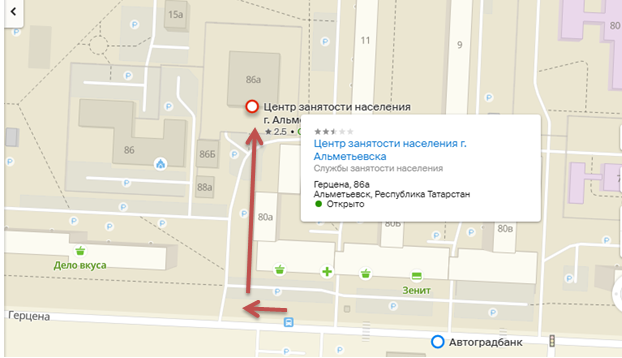 5.Информация о санитарно-гигиеническом помещенииСанузел оборудован в рамках программы «Доступная среда» в 2011 году. Проведены следующие работы для обеспечения санузла доступным для граждан с ОВЗ и других маломобильных групп населения:- расширен дверной проем и проведены отделочные работы в туалете;-расширена кабина для удобного въезда/разворота/ выезда граждан, использующих кресла-коляску;-на двери установлена удобная для захвата ручка;- установлены поручни;- установлена раковина с встроенными поручнями;- установлен унитаз с откидными поручнями;- установлена кнопка вызова персонала со шнуром.6.Памятка для граждан с ОВЗ и других маломобильных групп населения по вопросам получения услуг и помощи со стороны персоналаВ соответствии с приказом ГКУ ЦЗН города Альметьевска «Об обеспечении мер доступности для инвалидов и других маломобильных групп населения здания и предоставляемых услуг» от 22 марта 2021 года № 32:Обеспечено сопровождение инвалидов и других маломобильных групп на территории и в здании ГКУ ЦЗН города Альметьевска. Для того, чтобы воспользоваться данной услугой просим вас привести в действие одну из кнопок вызова персонала. Кнопки вызова персонала установлены:- на входной калитке;- в непосредственной близости от пандуса;- в санитарно-гигиенической комнате (туалете).2. Обеспечено оказание услуг специально выделенными сотрудниками. Если вам необходимо сопровождение при получении услуг Центра занятости населения, скажите об этом администратору.